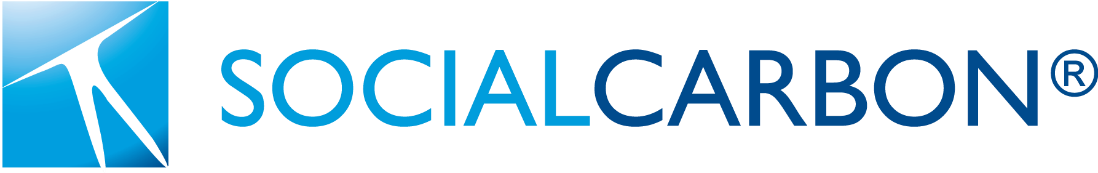 Independent Modelling Expert (IME) qualification form for SCD0001 Model calibration, validation, and uncertainty guidance.This form is required for individuals or organizations seeking to become Independent Modelling Experts (IMEs) for evaluating the use of process-based biogeochemical models within projects applying the Methodology for Regenerative Land Management (SCM0005). The Social Carbon Foundation will use the information provided to assess if the aspiring IME meets the minimum qualifications outlined in the latest version of SCD0001 Appendix 1. All information provided will be treated as confidential.The aspiring IME must fill out all required information in the tables below and submit it electronically to the Social Carbon Foundation at operations@socialcarbon.org. The information in the table must be in Arial 10.5 point, black, regular font. Additionally, the aspiring IME must submit a CV and supporting documents as evidence of their qualifications, either as attachments or in an appendix to this form.Upon receiving a complete form, the Social Carbon Foundation will review the information and contact the provided references within 10 business days. If the minimum qualifications are met and positive responses are received from both references, the aspiring IME will be informed accordingly.The Social Carbon Foundation reserves the right to reject an IME form if it is determined that the aspiring IME may not be able to provide competent evaluation services under the SOCIALCARBON Standard. Upon confirmation of meeting the minimum qualifications, the aspiring IME will be added to the list of active IMEs for SCD0001.Note: IMEs are contracted by VVBs assessing SCM0005 projects. The Social Carbon Foundation does not directly contract IMEs.By signing and submitting this application to the Social Carbon Foundation, I hereby attest the information presented above is true, accurate and complete to the best of my knowledge.__________________________	Signature of aspiring IME__________________________	Name of aspiring IME__________________________	DateDate  Date of submissionName of aspiringName of aspiring IME AffiliationOrganization, company, research institute, etc.Contact detailsContact name, physical address, telephone, and email Name and source of the model(s) the aspiring IME has expertise to evaluateName of model(s) to be evaluated, link to access or download the model(s)Citation of peer-reviewed scientific publication(s), as first or co-authors, or reference to relevant project reports, presenting or using specific model(s).IME Author or authors (Year of publication of the article), ‘Article title’, Journal title, volume of journal, issue number of journal, page range of article, download link (if available)Expertise and experience Please explain your proficiency in measuring greenhouse gas (GHG) emissions and carbon stock changes, particularly related to agricultural land management, using biogeochemical models. If applicable, specify any specialized practices or land uses, as well as any expertise in specific regions or countries.The aspiring IME must possess a minimum of five years of relevant work experience related to the model(s) they are evaluating. This experience can be demonstrated through direct work experience, peer-reviewed journal articles, publications, publicly available reports, or involvement in the development, application, or assessment of methodologies and standards.Please limit your response to 1000 words.Declaration of freedom from conflict of interest As of the submission date, the IME confirms that they do not have any conflicts of interest and anticipate remaining conflict-free throughout the assignment. The IME also agrees to promptly inform the Social Carbon Foundation within five business days if any potential or actual conflicts of interest arise during the assignment. If a conflict of interest arises and cannot be adequately managed to the satisfaction of the Social Carbon Foundation, the IME agrees that their approval as an active IME may be revoked by the Foundation.References Name and contact information, including e-mail address, for two references, preferably researchers and academia staff or former staff.Attached documentsList all documents submitted as part of the application. The aspiring IME must submit their CV/resume, which must not exceed three pages